Рекомендации педагога-психолога для одаренных учащихся Интересуйтесь не только определенным видом деятельности, а развивайтесь всесторонне.  Не бойтесь ошибиться при ответе, ведь неправильный ответ свидетельствует о работе мыслительных процессов, об умении высказывать свою точку зрения.  Необходимо найти друга, товарища таких же способностей и интересов.  Не останавливаться на достигнутом.  Принимать активное участие в школьной жизни (участие в конкурсах, олимпиадах и т.п.).  Посещение дополнительных кружков, секций для развития своих творческих способностях.  Не бойтесь просить о помощи близких, родственников, педагогов.  Подмечать свои достижения, успехи и хвалить себя за них, радоваться достигнутым целям.  Не «переживать» в уме случившиеся конфликты и допущенные ошибки. Осознать их причины, сделать выводы и найти выход.  Верить в свои силы и возможности, быть уверенным в себе.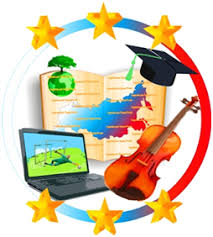 